Fax Cover SheetCompany name Addresscity Phone EmailTo:Fax :From: Fax:Date:Regarding: SubjectPhone: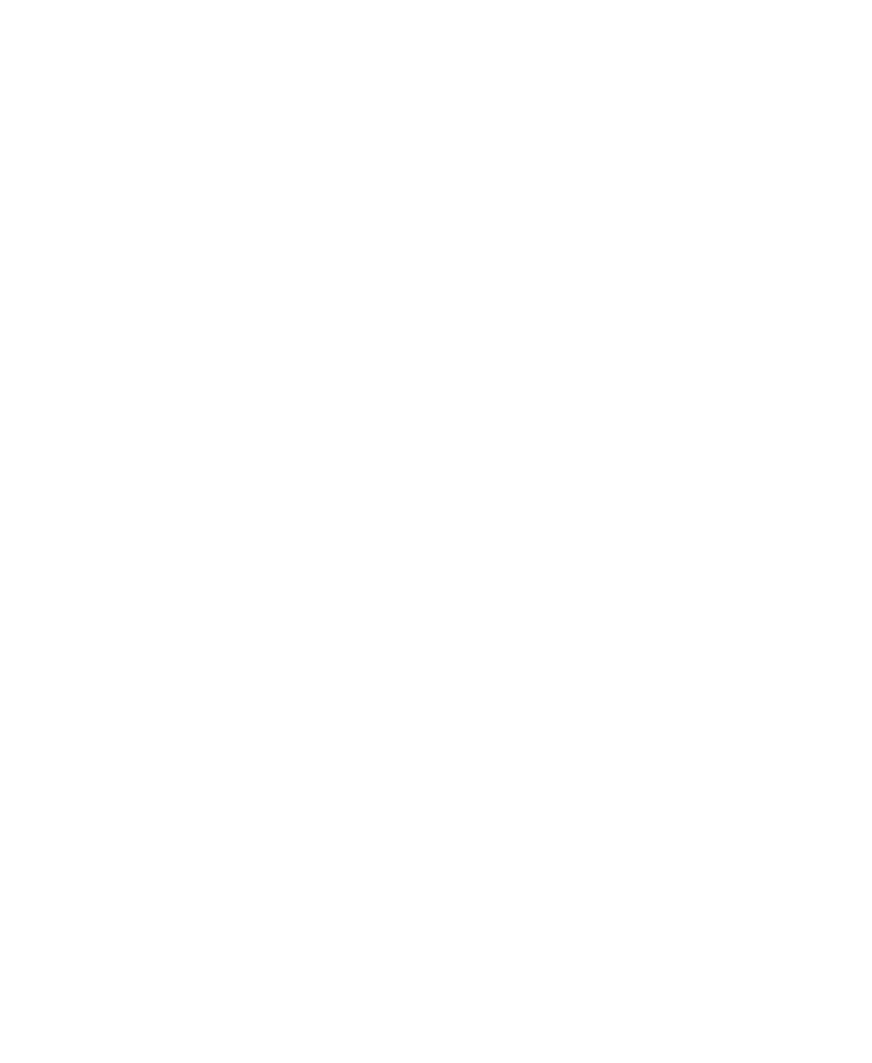 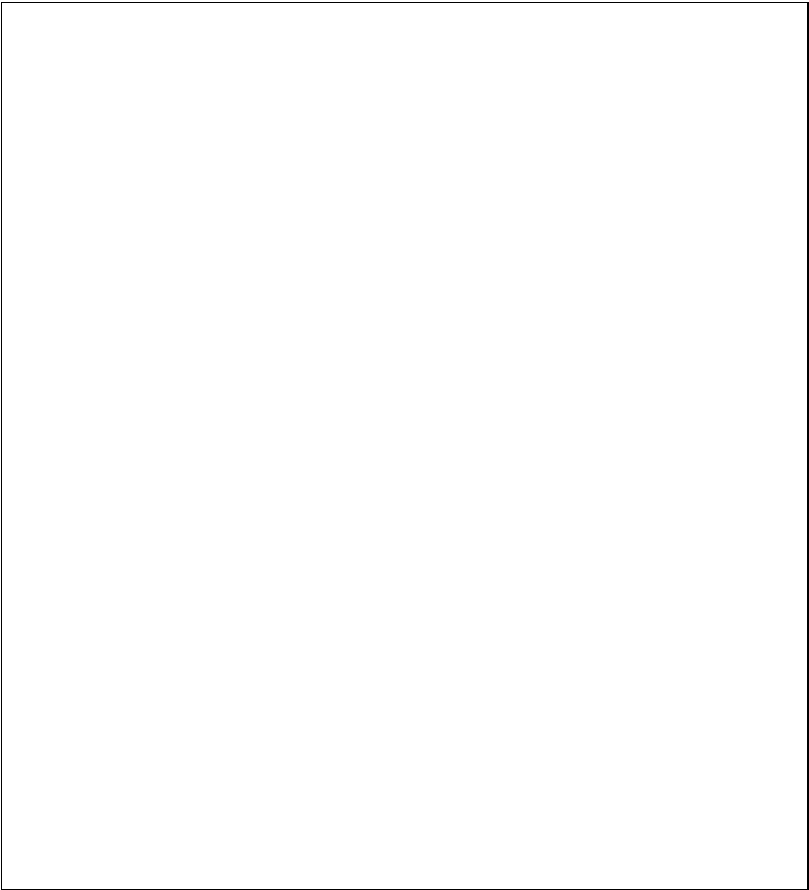 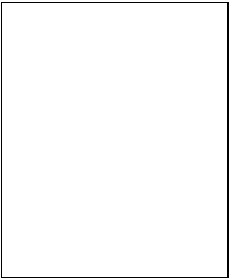 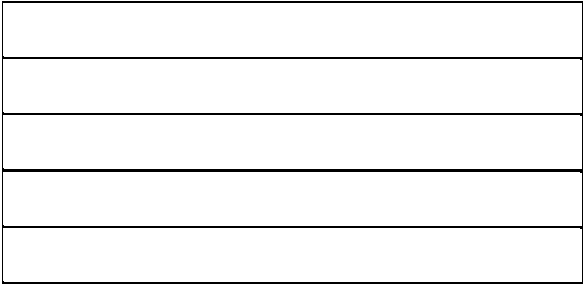 Comments: